ΑΝΑΚΟΙΝΩΣΗΑνακοινώνεται ότι η τελετή ορκωμοσίας των πτυχιούχων της εαρινής εξεταστικής περιόδου ακαδ. έτους 2016-17, θα πραγματοποιηθεί την Δευτέρα 18 Δεκεμβρίου 2017 και ώρα 09.00 π.μ.,  στην Αίθουσα Τελετών του Πανεπιστημίου (οδός Πανεπιστημίου 30). Ώρα προσέλευσης ορκιζoμένων 08.00 π.μ..Οι ορκιζόμενοι καλούνται να προσέλθουν στη Γραμματεία του Τμήματος την Δευτέρα 11 Δεκεμβρίου 2017, υποχρεωτικά, προκειμένου να παραλάβουν την καθομολόγησή τους.ΑΠΟ ΤΗΝ  ΓΡΑΜΜΑΤΕΙΑ ΤΟΥ ΤΜΗΜΑΤΟΣ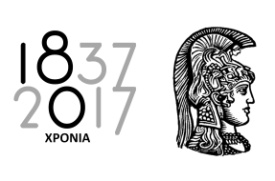 ΕΛΛΗΝΙΚΗ ΔΗΜΟΚΡΑΤΙΑΕθνικόν και ΚαποδιστριακόνΠανεπιστήμιον ΑθηνώνΣΧΟΛΗ ΕΠΙΣΤΗΜΩΝ ΥΓΕΙΑΣΤΜΗΜΑ ΟΔΟΝΤΙΑΤΡΙΚΗΣΔιεύθυνση: Θηβών 2, ΓουδήΤ.Κ. 11527Πληροφορίες: Δ. ΛυκούρηΤηλέφωνο: 210 746 1105e-mail:   Αθήνα 25/10/2017